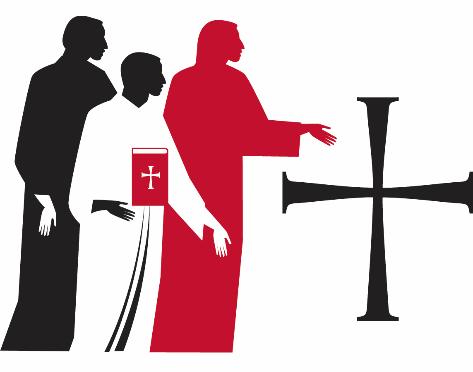 Consecrationto the Ministry of Word and Servicefor interim use January 2017 — August 2019Because all of its baptized members share in Christ’s ministry of love and service, the church equips and supports them for their ministries in the world. Within this context of ministry, the church calls some of its baptized members for specific ministries.The ministry of word and service has New Testament roots in the ministry of diakonia: Stephen, Philip, and five others oversee the distribution of food within the church in Jerusalem; Phoebe and Priscilla are identified with diakonia in Paul’s letters. Although this ministry has taken different forms throughout the church’s history, its emphasis has been this: Those called to the ministry of word and service speak God’s word to God’s world, and in turn they speak also for the needs of God’s world to the church; they give leadership in the church’s mission to witness to God’s love through both words and actions. In the service of Consecration, those who have accepted the church’s call to the ministry of word and service are consecrated and sent into this ministry.Consecration to the Ministry of Word and Service is properly set within the service of Holy Communion, following the sermon and the hymn of the day. The Nicene Creed or the Apostles’ Creed may precede the consecration rite.The bishop of the synod in which candidate/s have accepted calls normally presides at the consecration of the candidate/s.PresentationThe assembly stands. Candidate/s for consecration gather with presenters and participating ministers before the assembly.Each candidate for consecration is presented to the presiding minister and to the assembly.I present for consecration to the ministry of word and service full name,who has been prepared, examined, and approved for this ministry and who has been called by the church to this ministrythrough name of calling body.Thanks be to God.The presenter/s move aside, and the assembly is seated.Address and QuestionsThe presiding minister addresses the candidate/s.All baptized Christians are called to sharein Christ’s ministry of love and service in the world,to the glory of God and for the sake of the human family and the whole creation.You have been called as a minister of word and service to give leadership in the church’s missionto proclaim the gospel through word and deed. You are now to be entrusted with this ministry by the laying on of hands and by prayer.One or more of the following scripture passages are addressed to the candidate/s.A reading from Luke: Jesus said, “The Spirit of the Lord is upon me, because he has anointed me to bring good news to the poor. He has sent me to proclaim release to the captives and recovery of sight to the blind, to let the oppressed go free, to proclaim the year of the Lord’s favor.”(Luke 4:18-19)A reading from First Corinthians: There are varieties of gifts, but the same Spirit; and there are varieties of services, but the same Lord; and there are varieties of activities, but it is the same God who activates all of them in everyone. To each is given the manifestation of the Spirit for the common good.	(1 Corinthians 12:4-7)A reading from Second Corinthians: The love of Christ urges us on, because we are convinced that one has died for all; therefore all have died. And he died for all, so that those who live might live no longer for themselves, but for him who died and was raised for them. From now on, therefore, we regard no one from a human point of view; even though we once knew Christ from a human point of view, we know him no longer in that way. So if anyone is in Christ, there is a new creation: everything old has passed away; see, everything has become new!(2 Corinthians 5:14-17)The presiding minister questions the candidate/s.Before almighty God, to whom you must give account, and in the presence of this assembly, I ask:Will you accept this ministry, believing that you are called by God to serve faithfully as a minister of word and service?Each candidate responds: I will, and I ask God to help me.The church in which you are to be consecrated confesses that the holy scriptures are the word of God and are the norm of its faith and life.We accept, teach, and confess the Apostles’, the Nicene, and the Athanasian Creeds.We also acknowledge the Lutheran confessionsas true witnesses and faithful expositions of the holy scriptures. Will you therefore serve in accordance with the holy scriptures and these creeds and confessions?Each candidate responds: I will, and I ask God to help me.Will you be diligent in your study of the holy scriptures and faithful in your use of the means of grace?Each candidate responds: I will, and I ask God to help me.Will you witness to Jesus Christ in word and deed, pray for God’s people,and by your own example encourage them in faithful service and holy living?Each candidate responds: I will, and I ask God to help me.Almighty God, who has given you the will to do these things, graciously give you the strength and compassion to perform them. The assembly responds: Amen.Prayers of IntercessionThe assembly stands for the prayers of intercession.The prayers are prepared locally for the occasion. The following prayers may serve as a model. An assisting minister invites the assembly into prayer with these or similar words.With the whole people of God in Christ Jesus,let us pray for the church, those in need, and all of God’s creation.For the holy catholic church, that, filled with your love,it may hunger for truth and thirst after righteousness: God of mercy,hear our prayer.For all members of the church,that they may serve you in true and godly lives: God of mercy,hear our prayer.For name/s, called to the ministry of word and service in the church, that, sustained by your Holy Spirit,she/he/they may carry out this ministry with joy and a spirit of bold trust, serve your people and the world in need, and glorify your name:God of mercy,hear our prayer.For all ministers of word and service; for all ministers of word and sacrament; for name/s, our bishop/s;that, together with all those responsible for the care and nurture of your people, they may support one another in serving Christ:God of mercy,hear our prayer.For the mission of the church,that in faithful witness it may proclaim the gospel and in humble love serve all in need:God of mercy,hear our prayer.For the nations of the world and their leaders, that they may work for justiceand promote the dignity and freedom of every person: God of mercy,hear our prayer.For the whole creation,that everything you have made may fulfill your purpose and that we may exercise care for your diverse gifts: God of mercy,hear our prayer.For the poor, the persecuted, the sick, the lonely, the forgotten, and all who suffer; for refugees, prisoners, and all who are in danger;that they may be relieved and protected: God of mercy,hear our prayer.Other intercessions may be included.For the glorious company of all the saints,those who have died in faith and those who live in certain hope, we praise you. That their witness may give us courage until the day of Jesus Christ:God of mercy,hear our prayer.The presiding minister concludes the prayers with these or similar words.Into your hands, gracious God, we commend all for whom we pray, trusting in your mercy; through Jesus Christ, our Savior.Amen.Hymn of InvocationThe candidate/s may kneel. “Lord, whose love in humble service,” hymn 712, “Creator Spirit, heavenly dove,” hymn 577 or 578, or another appropriate hymn is sung.ThanksgivingThe presiding minister leads the assembly in giving thanks.The Lord be with you.And also with you.Let us give thanks to the Lord our God.It is right to give our thanks and praise.Holy God, holy and mighty, holy and immortal, we thank you for sending your Son,Jesus Christ, your Word made flesh, who proclaimed your kingdomin words and in deeds of service to the poor and the suffering; who humbled himself, taking on the form of a servant;and who showed us that the one wishing to be great must be servant of all.We praise you for the many ministries in your church, and especially this day for calling women and mento the ministry of word and service,to equip your people for their work of ministry and to serve a world in need.The presiding minister lays both hands on the head of each candidate.Following a time of silent prayer, the presiding minister continues, praying for each candidate in turn.Eternal God, through your Son, Jesus Christ, pour out your Holy Spirit upon name.Consecrate her/him to the ministry of word and service in your church. Empower and bless her/him in her/his serving,that she/he may faithfully carry out the ministry entrusted to her/him.Let her/his life and teaching so reflect your grace that many may come to know you and love you through your Son, Jesus Christ, our Savior and Lord,who lives and reigns with you and the Holy Spirit, one God, now and forever.Amen.The assembly is seated.Giving of a Symbol of MinistryThe candidate/s stand. An appropriate symbol of ministry may be given to each candidate.ChargeThe presiding minister addresses the candidate/s.Name/s, serve the needy, care for the sick, comfort the distressed,and, through words and actions, witness faithfully to God’s love for all people. Cross every barrier that stands between the church and its ministry in the world. Seek out those places where the gospel of Jesus Christ meets the world’s need. Empower, equip, and support all the baptized in the ministry of Jesus Christ.Lead us all in proclaiming the gospelin word and song, in witness and service.And be of good courage, for God has called you, and your labor in the Lord is not in vain.BlessingThe presiding minister continues.The God of peace, who brought again from the dead our Lord Jesus, the great shepherd of the sheep, by the blood of the eternal covenant, make you complete in everything good so that you may do God’s will, working in you that which is pleasing in God’s sight;through Jesus Christ, to whom be the glory forever and ever.Amen.The assembly stands.Acclamation by the AssemblyThe ministers and the candidate/s face the assembly. The presiding minister addresses the assembly.Will you, assembled as the people of God,receive name/s as a consecrated minister of word and service, sent by God to serve all people in Christ’s name?We will, and we ask God to help us.Will you pray for her/him/them,help and honor her/him/them for her/his/their work’s sake,and in all things strive to live together in the peace and unity of Christ?We will, and we ask God to help us.The presiding minister presents each of the newly consecrated to the assembly.Let it be acclaimed that name is consecrated a minister of word and service, called to serve among God’s peopleas together we bear God’s creative and redeeming love to all the world.Amen. Thanks be to God.After all the newly consecrated have been presented, the assembly may offer acclamation with applause.PeaceThe presiding minister and the assembly greet each other in the peace of the risen Christ.The peace of Christ be with you always.And also with you.The people may greet one another with a sign of Christ’s peace, and may say Peace be with youor similar words.All return to their places. The assembly is seated. The service continues with the offering.NOTES ON THE SERVICEWhen scheduling a consecration service, the rhythms and emphases of the church year should be taken into account. For example, because of their solemn character, the days from the Sunday of the Passion through Easter Day are best avoided as days for such a service.Other days on the church’s calendar lend themselves well to the consecration of ministers of word and service. Commemorations such as the following may be suitable: January 2 (Johann Konrad Wilhelm Loehe), January 27 (Lydia, Dorcas, and Phoebe), February 25 (Elizabeth Fedde), April 29 (Catherine of Siena), August 10 (Lawrence), July 28 (Johann Sebastian Bach, Heinrich Schütz, George Frederick Handel), August 13 (Florence Nightingale and Clara Maass), October 4 (Theodor Fliedner), December 26 (Stephen).The service of consecration may take place in a congregation, or at a synod assembly, or in another setting where an assembly may gather, as deemed appropriate by the bishop.The bishop of the synod in which candidate/s have accepted calls normally presides at the consecration of the candidate/s. If unable to be present, the bishop authorizes another bishop or ordained minister of this church to preside. It is desirable that one person preside during the entire service. If the service takes place in a congregation, circumstances may suggest that the congregation’s pastor preside at the meal of holy communion.As a sign of the community of ministers of word and service, effort should be made to include other consecrated ministers in leadership roles within the service. Assisting minister roles in the liturgy are the most appropriate place to do this.The complete name of the candidate is used at the presentation and again at the acclamation. At other places in the service, the first or given name (without surname) is appropriate.PreparationThe candidate is appropriately vested in an alb, a symbol of being clothed with Christ in baptism. Or, a candidate may wear the dress associated with her/his area of specialized service. Until presented, the candidate may be seated with the congregation.During the service, the candidate may kneel during the thanksgiving. When there is more than one candidate, it may be preferable to provide one centrally located place for kneeling. After each candidate receives the laying on of hands, she/he moves aside and the next candidate kneels at the same place.PresentationAt the close of the hymn of the day, the candidate/s and presenter/s come to a place in front of the presiding minister.When there are several candidates, each candidate may have a presenter. At a synod assembly, the secretary of the synod may present all candidates.The words of presentation may be altered to fit the circumstances of the authorization and the call. Address and QuestionsAfter the presiding minister begins the address, other ministers may address the candidate/s with one or morescripture passages, or the presiding minister may say the entire address.When more than one candidate is consecrated, the presiding minister addresses the questions to all the candidates, and each candidate answers in turn.Prayers of IntercessionWithin the petition that provides for including the names of bishops, it is appropriate to use the first or given name (without surname) of the presiding bishop and of the bishop of the synod.Intercessions may be included for the spouse/family of the candidate/s and for any special concerns related to the day.ThanksgivingThe assembly may be seated if there is a large number of candidates or if the circumstances otherwise suggest.The presiding minister lays both hands on the candidate’s head. To make this possible, an assisting minister holds printed service materials for the presiding minister.The laying on of hands is accompanied first by silent prayer. Then the thanksgiving is prayed, and the laying on of hands continues throughout the prayer. It is appropriate to use the first or given name (without surname) of the candidate.Giving of a Symbol of MinistryWhen several persons are consecrated at the same service, their respective presenters may have with them the symbols of ministry and may give these items during the address. Alternatively, the presiding minister or another minister may give the symbol of ministry.When a towel and basin are given to one who is consecrated for the ministry of word and service, the following may be said.Receive this towel and basin as a sign that you are to serve as Christ served, humbling himself and taking the form of a servant. Remember the words of Jesus: “If I, your Lord and Teacher, have washed your feet, you also ought to wash one another’s feet. For I have set you an example; that you should do as I have done to you. Very truly, I tell you, servants are not greater than their master, nor are messengers greater than the one who sent them. If you know these things, you are blessed if you do them.”   (John 13:14-17)When a cross is given to one who is consecrated for the ministry of word and service as a deaconess, it may be presented by the head of the deaconess community or her designee, and the following may be said.Receive and wear this cross as a sign of your calling to serve Christ and his people. Confess your faith in the risen Christ, and bear in your heart the love of Christ who died on the cross for you.Other symbols of the ministry of word and service may be given, which may reflect a particular focus of the deacon’s call and vocation, such as a vessel containing oil, a Bible, or the book of worship. The following may be said as the item is given:Receive this item as a sign of your calling to the ministry of word and service.Traditionally, the giving of a stole has been associated with the rite of ordination. In the current practice of the Evangelical Lutheran Church in America, only ministers of word and sacrament are ordained.AcclamationAfter the assembly acclaims the candidate/s by responding to the two questions, the declaration beginning “Let it be acclaimed that name is consecrated . . .” is repeated for each candidate. After all the newly consecrated have been presented, the assembly may conclude the acclamation with applause.PeaceThe presiding minister begins the greeting of peace. As the service continues, the newly consecrated may serve as acommunion minister.PROPERSWhen consecration is set within the primary service of the congregation on a Sunday or festival, the propers for that Sunday or festival are normally used. The prayer of the day for consecration may be said following the prayer of the day appointed for the Sunday or festival.When consecration is scheduled as a part of a special service, apart from the primary service of the congregation, propers may be selected from those listed below.Prayer of the DayO God, through the ages you have called women and men to the ministry of word and service in the church. Let your blessing rest now on all who answer that call. Grant them understanding of the gospel, sincerity of purpose, diligence in ministry, and the beauty of life in Christ, that many people will be served and your name be glorified; through your Son, Jesus Christ, our Savior and Lord.Readings and PsalmsRuth 1:1-19a   The faithfulness of RuthIsaiah 12:2-6   God is my salvation; sing for joyIsaiah 43:8-13   You are my witnesses, my servant whom I have chosenAmos 5:14-15, 24   Let justice roll down like watersMicah 6:6-8   Do justice, love kindness, walk humbly with GodHabakkuk 2:1-4   The righteous live by their faithPsalm 20 We rely on the name of the LORD our God. (Ps. 20:7) Psalm 40:1-11 I love to do your will, O my God. (Ps. 40:8) Psalm 67   Let all the peoples praise you, O God. (Ps. 67:3)Psalm 84   My heart and my flesh rejoice in the living God. (Ps. 84:2)Psalm 150   Let everything that has breath praise the LORD. (Ps. 150:6)Acts 6:2-7   Seven are chosen to serveRomans 12:1-8   Gifts that differ according to the grace given to usCorinthians 1:3-9  God will strengthen you; God is faithful 1 Corinthians 12:4-13   Varieties of gifts, but the same Spirit 1 Corinthians 13:1-7   Nothing gained without loveCorinthians 4:1-6  By God’s mercy we are engaged in ministry 2 Corinthians 5:14-20   The love of Christ urges us on Galatians 5:14, 22-25   The fruit of the SpiritEphesians 4:1-16   Each of us given grace according to the measure of Christ’s giftPhilippians 2:5-13   God is at work in youColossians 3:12-17   Love binds everything together in perfect harmonyHebrews 6:10-12   The full assurance of hope1 Peter 4:8-11   Serve with the strength God suppliesMatthew 5:1-11   The BeatitudesMatthew 20:20-28 The Son of Man came not to be served but to serve Matthew 25:31-40 As you did it to one of the least, you did it to me Luke 12:35-38   Blessed are those whom the master servesLuke 22:24-30   I am among you as one who servesJohn 13:12-17   Wash one another’s feetJohn 15:1-8   I am the vine, you are the branchesGospel AcclamationAlleluia. Let your light shine | before others,*that they may see your good works and give glory to your Fa- | ther in heaven. Alleluia.  (Matt. 5:16)Or, during Lent:May I never boast of | anything *except the cross of our Lord | Jesus Christ.   (Gal. 6:14)Other gospel acclamation texts that may be used:John, Apostle and Evangelist; Conversion of Paul; Holy Cross Day; Matthew, Apostle and Evangelist; Reformation Day; Lent 3, year B; Lent 5, year C; The Holy Trinity; Lectionary 16, year A.Hymn of the Day358   Great God, Your Love Has Called Us401   Gracious Spirit, Heed Our Pleading551   The Spirit Sends Us Forth to Serve576   We All Are One in Mission577, 578   Creator Spirit, Heavenly Dove708 Jesu, Jesu, Fill Us with Your Love 743 Now to the Holy Spirit Let Us Pray 845   Voices Raised to You We Offer 878   Soli Deo GloriaPreface  ApostlesPrayer after CommunionWe thank you, almighty and gracious God, that you have fed us with heavenly food, the body and blood of your Son, uniting us through him in the communion of the Holy Spirit. As you have again raised up among us a faithful servant/s for the ministry of word and service, grant that we, with name/s , may joyfully serve you all our days and finally rejoice in your glory; through Jesus Christ, our Savior and Lord.Color   of the season or of the dayINSTALLATION AT CONSECRATIONIn circumstances where a candidate is consecrated and installed at the same service, the following is inserted in the order for Consecration prior to the greeting of peace.The presiding minister addresses the assembly.Having been authorized by the church to install full name, our co-worker in the gospel, as position,I now ask for certification of this call.A representative of the calling body addresses the presiding minister.After prayerful deliberation,we, of name of calling/employing body, have called full nameto serve as a minister of word and service in the position of position.I present her/him and this letter certifying the call.The representative gives the presiding minister the letter certifying that the call has been received and accepted. The presiding minister questions the minister of word and service.Name, in the presence of this assemblywill you commit yourself to this new trust and responsibility?Response: I will, and I ask God to help me.Will you carry out this ministry in harmony with the constitutions of the Evangelical Lutheran Church in America?Response: I will, and I ask God to help me.The presiding minister addresses the minister of word and service.Name, the ministry of position is now committed to youin the name of the Father, and of the Son, and of the Holy Spirit.Amen.The service continues with the greeting of peace.